BULLETIN D’INSCRIPTION / REGISTRATION FORMDROITS D’INSCRIPTION / REGISTRATION FEESCOCHEZ/ TICK:Les droits d’inscription peuvent, sous conditions, être éligibles au titre de la formation continueIDIT - Organisme de formation / N° déclaration d’activité : 23 76 008 15 76 / IDIT DataDock n° : 0054691PAIEMENT / PAYMENTCOCHEZ/ TICK:Merci de transmettre le bulletin complété par email / Thank you for forwarding this form completed by email: mlafile@idit.asso.frou par courrier / or by post: IDIT - 110, avenue du Mont Riboudet / F - 76000 ROUENUne confirmation d’inscription et une facture vous seront adressées en retour après le paiement des droits d’inscription / A registration confirmation and an invoice will be issued to your attention after receipt of the invoiced registration fees.Pour toute information / For your information:IDITTel : +33 (0)2.35.71.33.50E-mail : mlafile@idit.asso.fr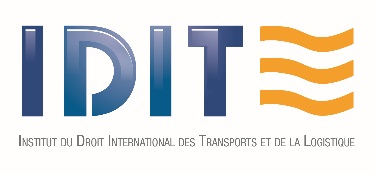 COLLOQUE INTERNATIONAL / INTERNATIONAL SYMPOSIUM ROUEN  10 & 11 octobre 2019INNOVATION ET MOBILITÉS : OÙ VA LE DROIT ?INNOVATION AND MOBILITY: WHERE IS THE LAW GOING?Prénom / First name:  Nom / Surname:  Organisme / Organization:  Organisme / Organization:  Fonction / Function:  Fonction / Function:  Adresse / Adress: Adresse / Adress: Code Postal / Post Code:  Ville / City :  Pays / Country:  Téléphone / Phone number:  Téléphone / Phone number:  Adresse Email / Email address:  Adresse Email / Email address:  Les frais d’inscription incluent : • la participation au colloque et la remise de documents• les déjeuners et pauses café des 10 et 11 octobre * Soirée au Musée 10 octobre non compriseRegistration fees include: • participation in the symposium and supporting documents • lunches and coffee breaks on 10 and 11 October * Dinner Museum – October 10: not includedTarif 2 jours (Hors soirée) / Registration fees 2 days 320 € TTCTarif Membres IDIT / CMR Database : 2 joursRegistration fees IDIT members / CMR database: 2 days175 € TTCTarif 1 jour : 10 Octobre / Registration fees 1 day : October 10200 € TTCTarif Membres IDIT / CMR Database 1 jour : 10 OctobreRegistration fees IDIT members / CMR database 1 day: October 10120 € TTCTarif 1 jour : 11 Octobre / Registration fees 1 day October 11200 € TTCTarif Membres IDIT / CMR Database 1 jour 11 OctobreRegistration fees IDIT members / CMR database 1 day: October 11120 € TTCTarif Dîner Musée 10 Octobre / Dinner – Museum fees October 1080 € TTCAccompagnant(e) / Accompanying person              Nbre  : 80 € TTC1/ Par carte bancaire / By credit card : Lien Plateforme bancaire de paiement sécurisée / Link to secure payment platform Banque CIC – CIC Bank : https://www.apayer.fr/IDIT2/ Virement bancaire / Bank transfer : (Tous frais bancaires au donneur d'ordre – Merci /All bank charge is at your expense – Thank you) :Bénéficiaire / Account owner : INSTITUT DU DROIT INTERNATIONAL DES TRANSPORTSBanque / Bank : CIC NO INSTITS-ASSOS - 4 PLACE JACQUES LELIEUR - 76000 ROUENIBAN : FR76 3002 7174 1100 0116 1640 187BIC : CMCIFRPP3/ Par Chèque à l’ordre de l’IDIT adressé avec le bulletin d’inscription / By cheque payable to IDIT, together with this registration formAdresse : IDIT - 110, avenue du Mont Riboudet / F - 76000 ROUEN